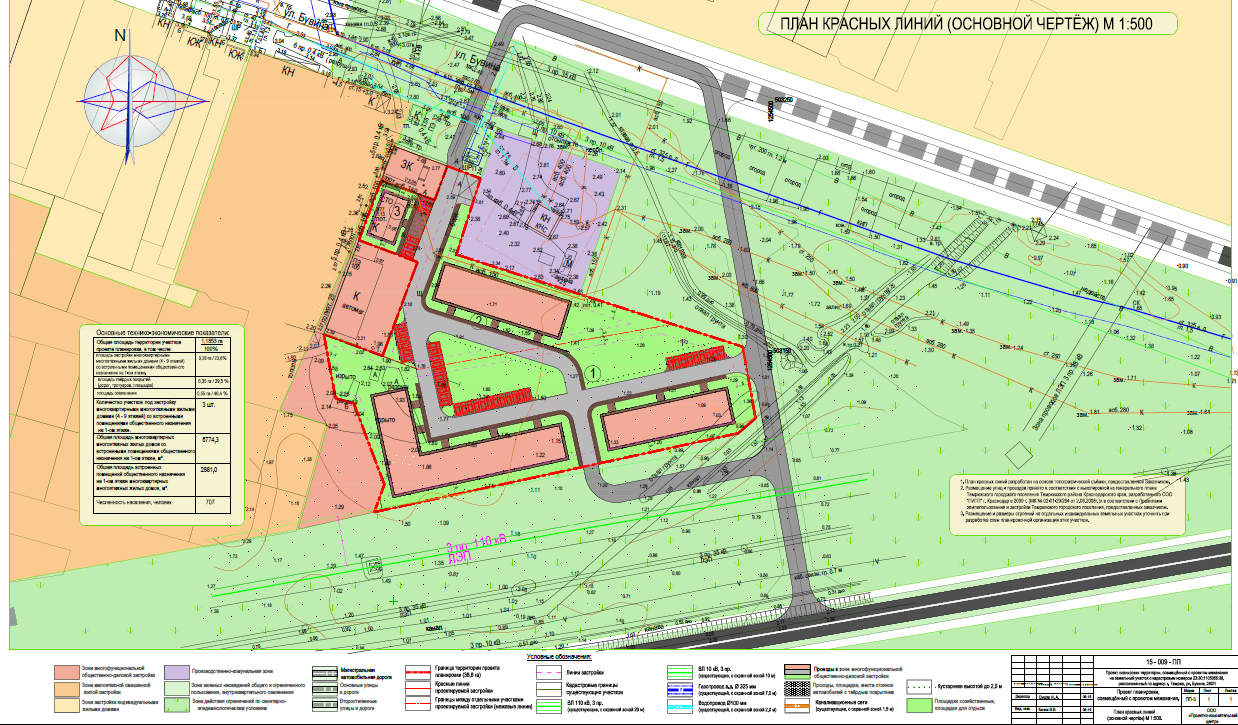 Заместитель главы Темрюкского городского поселенияТемрюкского района															В.Д.ШабалинПРИЛОЖЕНИЕУТВЕРЖДЕНпостановлением администрацииТемрюкского городского поселенияТемрюкского районаот  25.09.2015 №  1019